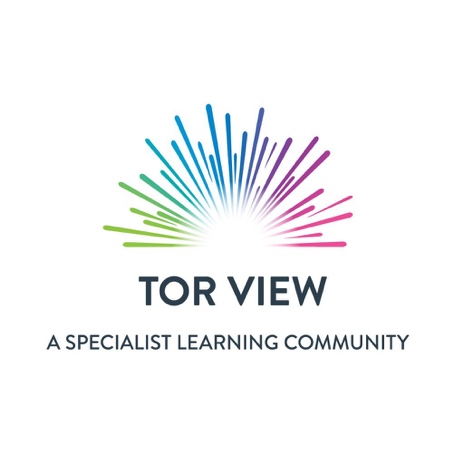                                                   Long Term MappingCatering and Hospitality Further Education Department 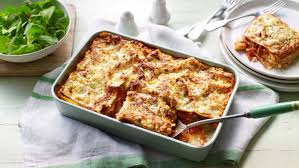 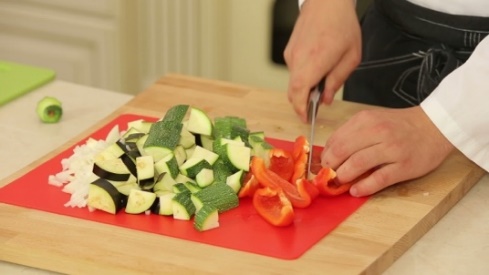 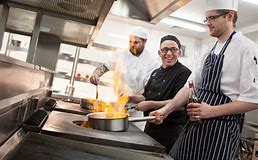 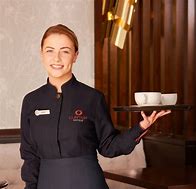 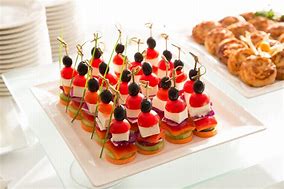 Autumn 1Introductory skills/ Catering skills/ Hygiene and Safety around the kitchen Autumn 2Hygiene and Safety around the kitchen and using basic toolsSpring1Follow routines / Catering and hospitality Spring2Coffee morning /To follow a recipeSummer 1Storing food / working in the Hospitality business / café / serving/ waiting onSummer 2Serving/ waiting on/ To prepare food safely and Hygienically/Preparing for the Summer Fair F.E CATERING AND HOSPITALITY  MEDIUM TERM PLANF.E CATERING AND HOSPITALITY  MEDIUM TERM PLANF.E CATERING AND HOSPITALITY  MEDIUM TERM PLANF.E CATERING AND HOSPITALITY  MEDIUM TERM PLANF.E CATERING AND HOSPITALITY  MEDIUM TERM PLANF.E CATERING AND HOSPITALITY  MEDIUM TERM PLANF.E CATERING AND HOSPITALITY  MEDIUM TERM PLANF.E CATERING AND HOSPITALITY  MEDIUM TERM PLANF.E CATERING AND HOSPITALITY  MEDIUM TERM PLANF.E CATERING AND HOSPITALITY  MEDIUM TERM PLANF.E CATERING AND HOSPITALITY  MEDIUM TERM PLANF.E CATERING AND HOSPITALITY  MEDIUM TERM PLANF.E CATERING AND HOSPITALITY  MEDIUM TERM PLANF.E CATERING AND HOSPITALITY  MEDIUM TERM PLANF.E CATERING AND HOSPITALITY  MEDIUM TERM PLANF.E CATERING AND HOSPITALITY  MEDIUM TERM PLANAspiration for LifeAspiration for LifeDifferentiated, aspirational targets dependent on Studentsl needs.Differentiated, aspirational targets dependent on Studentsl needs.Differentiated, aspirational targets dependent on Studentsl needs.Language for LifeLanguage for LifeExplicit teaching/ exposure to new and know vocabulary.Explicit teaching/ exposure to new and know vocabulary.Explicit teaching/ exposure to new and know vocabulary.Explicit teaching/ exposure to new and know vocabulary.Learning for LifeLearning for LifeOpportunities to develop cross curricular skills e.g. Opportunities to develop cross curricular skills e.g. Opportunities to develop cross curricular skills e.g. CYCLE 1These sessions aims to build on confidence, offering students greater flexibility to be creative. It also provides the opportunity to assess students’ practical capability.	             Unit / Theme: Introductory skills/ catering skills/ hygiene and Safety around the kitchen  Subject Skills: To identify areas of kitchen and understanding hygiene & safety.To explore material in increasingly complex ways, for example, tearing, squashing, mixing or bending materialsEmployability Skills Health and safety working in a Kitchen / hospitality environment.Enterprise: Preparing dishes for the staff members / catering for events. Christmas fair Skills- Pupils use a basic tool, with support, for example, spreading with a knife / using different equipment in the kitchen for example scales mixers, whisks, peelers, graters, etc	             CYCLE 1These sessions aims to build on confidence, offering students greater flexibility to be creative. It also provides the opportunity to assess students’ practical capability.	             Unit / Theme: Introductory skills/ catering skills/ hygiene and Safety around the kitchen  Subject Skills: To identify areas of kitchen and understanding hygiene & safety.To explore material in increasingly complex ways, for example, tearing, squashing, mixing or bending materialsEmployability Skills Health and safety working in a Kitchen / hospitality environment.Enterprise: Preparing dishes for the staff members / catering for events. Christmas fair Skills- Pupils use a basic tool, with support, for example, spreading with a knife / using different equipment in the kitchen for example scales mixers, whisks, peelers, graters, etc	             Autumn 1 - 7 weeksAutumn 1 - 7 weeksAutumn 2 - 7 weeksAutumn 2 - 7 weeksSpring 1 - 6 weeksSpring 1 - 6 weeksSpring 1 - 6 weeksSpring 2 - 6 weeksSpring 2 - 6 weeksSpring 2 - 6 weeksSummer 1 - 5 weeksSummer 1 - 5 weeksSummer 1 - 5 weeksSummer 2 - 7 week  CYCLE 1These sessions aims to build on confidence, offering students greater flexibility to be creative. It also provides the opportunity to assess students’ practical capability.	             Unit / Theme: Introductory skills/ catering skills/ hygiene and Safety around the kitchen  Subject Skills: To identify areas of kitchen and understanding hygiene & safety.To explore material in increasingly complex ways, for example, tearing, squashing, mixing or bending materialsEmployability Skills Health and safety working in a Kitchen / hospitality environment.Enterprise: Preparing dishes for the staff members / catering for events. Christmas fair Skills- Pupils use a basic tool, with support, for example, spreading with a knife / using different equipment in the kitchen for example scales mixers, whisks, peelers, graters, etc	             Subject Skills:To identify areas of kitchen hygiene & safety. Eating Well. To  explore material in increasingly complex ways, for example, tearing, squashing, mixing or bending materialEmployability Skill::Health and safety working in a Kitchen / hospitality environment.Note that students will look at theory aspects relating to the given topic for the term. This will be covered every other week. Subject Skills:To identify areas of kitchen hygiene & safety. Eating Well. To  explore material in increasingly complex ways, for example, tearing, squashing, mixing or bending materialEmployability Skill::Health and safety working in a Kitchen / hospitality environment.Note that students will look at theory aspects relating to the given topic for the term. This will be covered every other week. Enterprise: Preparing dishes for the staff members / catering for events.  Prepare food for cafe  work Skills-Pupils use a basic tool, withsupport, for example,spreading with a knifeTo analyse the work of past and present professionals and others to develop and broaden their UnderstandingNote that students will look at theory aspects relating to the given topic for the term. This will be covered every other week. Enterprise: Preparing dishes for the staff members / catering for events.  Prepare food for cafe  work Skills-Pupils use a basic tool, withsupport, for example,spreading with a knifeTo analyse the work of past and present professionals and others to develop and broaden their UnderstandingNote that students will look at theory aspects relating to the given topic for the term. This will be covered every other week. Subject Skills:To learn and follow routinesaround the Kitchen.To acquire skills in slicing, chopping and grating, mixing, blending, whisking and folding in method.Employability Skills:To work in school kitchen todevelop skills/ work experienceNote that students will look at theory aspects relating to the given topic for the term. This will be covered every other week. Subject Skills:To learn and follow routinesaround the Kitchen.To acquire skills in slicing, chopping and grating, mixing, blending, whisking and folding in method.Employability Skills:To work in school kitchen todevelop skills/ work experienceNote that students will look at theory aspects relating to the given topic for the term. This will be covered every other week. Subject Skills:To learn and follow routinesaround the Kitchen.To acquire skills in slicing, chopping and grating, mixing, blending, whisking and folding in method.Employability Skills:To work in school kitchen todevelop skills/ work experienceNote that students will look at theory aspects relating to the given topic for the term. This will be covered every other week. Enterprise:Preparing dishes for the staff members / catering for events. Coffee morningwork Skills-To follow a recipe step by step. Know what they have done well whilst cooking and say if they could change anything.Note that students will look at theory aspects relating to the given topic for the term. This will be covered every other week. Enterprise:Preparing dishes for the staff members / catering for events. Coffee morningwork Skills-To follow a recipe step by step. Know what they have done well whilst cooking and say if they could change anything.Note that students will look at theory aspects relating to the given topic for the term. This will be covered every other week. Enterprise:Preparing dishes for the staff members / catering for events. Coffee morningwork Skills-To follow a recipe step by step. Know what they have done well whilst cooking and say if they could change anything.Note that students will look at theory aspects relating to the given topic for the term. This will be covered every other week. Subject Skills:To store food correctly and safely To be able to read sell by dates on food packaging. Identify and solve their own design problems and understand how to reformulate problems given to them.Employability Skills:working in the Hospitalitybusiness / café / serving/waiting onNote that students will look at theory aspects relating to the given topic for the term. This will be covered every other week. Subject Skills:To store food correctly and safely To be able to read sell by dates on food packaging. Identify and solve their own design problems and understand how to reformulate problems given to them.Employability Skills:working in the Hospitalitybusiness / café / serving/waiting onNote that students will look at theory aspects relating to the given topic for the term. This will be covered every other week. Subject Skills:To store food correctly and safely To be able to read sell by dates on food packaging. Identify and solve their own design problems and understand how to reformulate problems given to them.Employability Skills:working in the Hospitalitybusiness / café / serving/waiting onNote that students will look at theory aspects relating to the given topic for the term. This will be covered every other week. Enterprise:Preparing dishes for the staff members / catering for events/ summer fairwork Skills-To prepare food safely and hygienically.To follow a recipe step by step To cook a dish with or without support To develop specifications to inform the design of innovative, functional, appealing products that respond to needs in a variety of situationNote that students will look at theory aspects relating to the given topic for the term. This will be covered every other week. CYCLE 1These sessions aims to build on confidence, offering students greater flexibility to be creative. It also provides the opportunity to assess students’ practical capability.	             Unit / Theme: Introductory skills/ catering skills/ hygiene and Safety around the kitchen  Subject Skills: To identify areas of kitchen and understanding hygiene & safety.To explore material in increasingly complex ways, for example, tearing, squashing, mixing or bending materialsEmployability Skills Health and safety working in a Kitchen / hospitality environment.Enterprise: Preparing dishes for the staff members / catering for events. Christmas fair Skills- Pupils use a basic tool, with support, for example, spreading with a knife / using different equipment in the kitchen for example scales mixers, whisks, peelers, graters, etc	             SUGGESTED PRACTICALS (Choose from or use suitable alternative)SUGGESTED PRACTICALS (Choose from or use suitable alternative)SUGGESTED PRACTICALS (Choose from or use suitable alternative)SUGGESTED PRACTICALS (Choose from or use suitable alternative)SUGGESTED PRACTICALS (Choose from or use suitable alternative)SUGGESTED PRACTICALS (Choose from or use suitable alternative)SUGGESTED PRACTICALS (Choose from or use suitable alternative)SUGGESTED PRACTICALS (Choose from or use suitable alternative)SUGGESTED PRACTICALS (Choose from or use suitable alternative)SUGGESTED PRACTICALS (Choose from or use suitable alternative)SUGGESTED PRACTICALS (Choose from or use suitable alternative)SUGGESTED PRACTICALS (Choose from or use suitable alternative)SUGGESTED PRACTICALS (Choose from or use suitable alternative)SUGGESTED PRACTICALS (Choose from or use suitable alternative)CYCLE 1These sessions aims to build on confidence, offering students greater flexibility to be creative. It also provides the opportunity to assess students’ practical capability.	             Unit / Theme: Introductory skills/ catering skills/ hygiene and Safety around the kitchen  Subject Skills: To identify areas of kitchen and understanding hygiene & safety.To explore material in increasingly complex ways, for example, tearing, squashing, mixing or bending materialsEmployability Skills Health and safety working in a Kitchen / hospitality environment.Enterprise: Preparing dishes for the staff members / catering for events. Christmas fair Skills- Pupils use a basic tool, with support, for example, spreading with a knife / using different equipment in the kitchen for example scales mixers, whisks, peelers, graters, etc	             Pies Cakes for caféFruit saladSaladPasta saladsJacket potatosBuffets as and whenPies Cakes for caféFruit saladSaladPasta saladsJacket potatosBuffets as and when                  Pies Cakes for caféFruit saladsaladsoupsMince piesBuffets as and when                  Pies Cakes for caféFruit saladsaladsoupsMince piesBuffets as and whenCakes for the café, Jacket potatos Wraps Pizzas Buffets as and whenquicheCakes for the café, Jacket potatos Wraps Pizzas Buffets as and whenquicheCakes for the café, Jacket potatos Wraps Pizzas Buffets as and whenquicheCakes for café                                     Lasagne                  Breads                                                    Pasta  Stir fries   Buffets as and whenCakes for café                                     Lasagne                  Breads                                                    Pasta  Stir fries   Buffets as and whenCakes for café                                     Lasagne                  Breads                                                    Pasta  Stir fries   Buffets as and whenCakes for café               ChutneyJamsStir fries  Buffets as and whenCakes for café               ChutneyJamsStir fries  Buffets as and whenCakes for café               ChutneyJamsStir fries  Buffets as and when Cakes for café               Chicken FilletsGriddled vegetablesBuffet foodcakes for caféBuffets as and whenCYCLE 1These sessions aims to build on confidence, offering students greater flexibility to be creative. It also provides the opportunity to assess students’ practical capability.	             Unit / Theme: Introductory skills/ catering skills/ hygiene and Safety around the kitchen  Subject Skills: To identify areas of kitchen and understanding hygiene & safety.To explore material in increasingly complex ways, for example, tearing, squashing, mixing or bending materialsEmployability Skills Health and safety working in a Kitchen / hospitality environment.Enterprise: Preparing dishes for the staff members / catering for events. Christmas fair Skills- Pupils use a basic tool, with support, for example, spreading with a knife / using different equipment in the kitchen for example scales mixers, whisks, peelers, graters, etc	             SKILLS SKILLS SKILLS SKILLS SKILLS SKILLS SKILLS SKILLS SKILLS SKILLS SKILLS SKILLS SKILLS SKILLS CYCLE 1These sessions aims to build on confidence, offering students greater flexibility to be creative. It also provides the opportunity to assess students’ practical capability.	             Unit / Theme: Introductory skills/ catering skills/ hygiene and Safety around the kitchen  Subject Skills: To identify areas of kitchen and understanding hygiene & safety.To explore material in increasingly complex ways, for example, tearing, squashing, mixing or bending materialsEmployability Skills Health and safety working in a Kitchen / hospitality environment.Enterprise: Preparing dishes for the staff members / catering for events. Christmas fair Skills- Pupils use a basic tool, with support, for example, spreading with a knife / using different equipment in the kitchen for example scales mixers, whisks, peelers, graters, etc	             Peeling SlicingCuttingChopping weighingmeasuring Knife SafetyOven SafetyWeighingMeasuring Spreading Bashing (with rolling pin)Rubbing TogetherPreparing Vegetables  WeighingMeasuring Spreading Bashing (with rolling pin)Rubbing TogetherPreparing Vegetables  Slicing   choppinggratingblendingwhiskingfolding Slicing   choppinggratingblendingwhiskingfolding Knife SafetyOven SafetyChoppingMixingShaping Rise Prove Knife SafetyOven SafetyKnife SafetyOven SafetyChoppingSlicing PealingPreparingChoppingSlicing PealingPreparingKnifeSafetyOvensafety ShapingChoppingSlicingSkeweringSmokingCYCLE 1These sessions aims to build on confidence, offering students greater flexibility to be creative. It also provides the opportunity to assess students’ practical capability.	             Unit / Theme: Introductory skills/ catering skills/ hygiene and Safety around the kitchen  Subject Skills: To identify areas of kitchen and understanding hygiene & safety.To explore material in increasingly complex ways, for example, tearing, squashing, mixing or bending materialsEmployability Skills Health and safety working in a Kitchen / hospitality environment.Enterprise: Preparing dishes for the staff members / catering for events. Christmas fair Skills- Pupils use a basic tool, with support, for example, spreading with a knife / using different equipment in the kitchen for example scales mixers, whisks, peelers, graters, etc	             VOCABULARY (In addition to ‘skills’ terms listed above)VOCABULARY (In addition to ‘skills’ terms listed above)VOCABULARY (In addition to ‘skills’ terms listed above)VOCABULARY (In addition to ‘skills’ terms listed above)VOCABULARY (In addition to ‘skills’ terms listed above)VOCABULARY (In addition to ‘skills’ terms listed above)VOCABULARY (In addition to ‘skills’ terms listed above)VOCABULARY (In addition to ‘skills’ terms listed above)VOCABULARY (In addition to ‘skills’ terms listed above)VOCABULARY (In addition to ‘skills’ terms listed above)VOCABULARY (In addition to ‘skills’ terms listed above)VOCABULARY (In addition to ‘skills’ terms listed above)VOCABULARY (In addition to ‘skills’ terms listed above)VOCABULARY (In addition to ‘skills’ terms listed above)CYCLE 1These sessions aims to build on confidence, offering students greater flexibility to be creative. It also provides the opportunity to assess students’ practical capability.	             Unit / Theme: Introductory skills/ catering skills/ hygiene and Safety around the kitchen  Subject Skills: To identify areas of kitchen and understanding hygiene & safety.To explore material in increasingly complex ways, for example, tearing, squashing, mixing or bending materialsEmployability Skills Health and safety working in a Kitchen / hospitality environment.Enterprise: Preparing dishes for the staff members / catering for events. Christmas fair Skills- Pupils use a basic tool, with support, for example, spreading with a knife / using different equipment in the kitchen for example scales mixers, whisks, peelers, graters, etc	             HealthySalad vegetables fruits SavouryBalancedMacronutrientsHealthySalad vegetables fruits SavouryBalancedMacronutrientsFatEat-Well Guidenutritioncelebration carbohydratesFatEat-Well Guidenutritioncelebration carbohydratesPastryPastryPastryRise Dough Pasta machine ItalianRise Dough Pasta machine ItalianRise Dough Pasta machine ItalianfruitseedssugarIn seasonfruitseedssugarIn seasonfruitseedssugarIn seasonWashingChopping BoardGermsdecontaminationCYCLE 1These sessions aims to build on confidence, offering students greater flexibility to be creative. It also provides the opportunity to assess students’ practical capability.	             Unit / Theme: Introductory skills/ catering skills/ hygiene and Safety around the kitchen  Subject Skills: To identify areas of kitchen and understanding hygiene & safety.To explore material in increasingly complex ways, for example, tearing, squashing, mixing or bending materialsEmployability Skills Health and safety working in a Kitchen / hospitality environment.Enterprise: Preparing dishes for the staff members / catering for events. Christmas fair Skills- Pupils use a basic tool, with support, for example, spreading with a knife / using different equipment in the kitchen for example scales mixers, whisks, peelers, graters, etc	             IMPLEMENTATIONIMPLEMENTATIONIMPLEMENTATIONIMPLEMENTATIONIMPLEMENTATIONIMPLEMENTATIONIMPLEMENTATIONIMPLEMENTATIONIMPLEMENTATIONIMPLEMENTATIONIMPLEMENTATIONIMPLEMENTATIONIMPLEMENTATIONIMPLEMENTATIONCYCLE 1These sessions aims to build on confidence, offering students greater flexibility to be creative. It also provides the opportunity to assess students’ practical capability.	             Unit / Theme: Introductory skills/ catering skills/ hygiene and Safety around the kitchen  Subject Skills: To identify areas of kitchen and understanding hygiene & safety.To explore material in increasingly complex ways, for example, tearing, squashing, mixing or bending materialsEmployability Skills Health and safety working in a Kitchen / hospitality environment.Enterprise: Preparing dishes for the staff members / catering for events. Christmas fair Skills- Pupils use a basic tool, with support, for example, spreading with a knife / using different equipment in the kitchen for example scales mixers, whisks, peelers, graters, etc	             Week 1 AssessmentWeek 2 Eat Well GuideWeek 3-4 Balanced diet 5 a dayWeek 5-6 Role of ingredients within salads/ fruitWeek 7: AssessmentWeek 1 AssessmentWeek 2 Eat Well GuideWeek 3-4 Balanced diet 5 a dayWeek 5-6 Role of ingredients within salads/ fruitWeek 7: AssessmentWeek 1-2 Eat Well Guide Week 3-4 weighing / measuring Week 5-7 Different Cooking Methods Week 1-2 Eat Well Guide Week 3-4 weighing / measuring Week 5-7 Different Cooking Methods Week 1-2 Different cooking methods Week 3-4 Knife safetyWeek 5 Food Safety Week 6: AssessmentWeek 1-2 Different cooking methods Week 3-4 Knife safetyWeek 5 Food Safety Week 6: AssessmentWeek 1-2 Different cooking methods Week 3-4 Knife safetyWeek 5 Food Safety Week 6: AssessmentWeek 1-2 Prep for staff dishesWeek 3-4 Prep for Coffee morningWeek 5-6 Coffee morningWeek 1-2 Prep for staff dishesWeek 3-4 Prep for Coffee morningWeek 5-6 Coffee morningWeek 1-2 Prep for staff dishesWeek 3-4 Prep for Coffee morningWeek 5-6 Coffee morningWeek 1-2 Preparing food food hospitality/cafeWeek 3 Fruit within the Eat Well GuideWeek 4 cooking methods Week 5: AssessmentWeek 1-2 Preparing food food hospitality/cafeWeek 3 Fruit within the Eat Well GuideWeek 4 cooking methods Week 5: AssessmentWeek 1-2 Preparing food food hospitality/cafeWeek 3 Fruit within the Eat Well GuideWeek 4 cooking methods Week 5: AssessmentWeek 1-2 Setting up a BBQWeek 3-4 Preparation techniquesWeek 5-6 Food Hygiene | Cross Contamination  Week 7: BBQ DessertsCYCLE 1INTENTWeek 1 AssessmentWeek 2 Eat Well GuideWeek 3-4 Balanced diet 5 a dayWeek 5-6 Role of ingredients within salads/ fruitWeek 7: AssessmentWeek 1 AssessmentWeek 2 Eat Well GuideWeek 3-4 Balanced diet 5 a dayWeek 5-6 Role of ingredients within salads/ fruitWeek 7: AssessmentWeek 1-2 Eat Well Guide Week 3-4 weighing / measuring Week 5-7 Different Cooking Methods Week 1-2 Eat Well Guide Week 3-4 weighing / measuring Week 5-7 Different Cooking Methods Week 1-2 Different cooking methods Week 3-4 Knife safetyWeek 5 Food Safety Week 6: AssessmentWeek 1-2 Different cooking methods Week 3-4 Knife safetyWeek 5 Food Safety Week 6: AssessmentWeek 1-2 Different cooking methods Week 3-4 Knife safetyWeek 5 Food Safety Week 6: AssessmentWeek 1-2 Prep for staff dishesWeek 3-4 Prep for Coffee morningWeek 5-6 Coffee morningWeek 1-2 Prep for staff dishesWeek 3-4 Prep for Coffee morningWeek 5-6 Coffee morningWeek 1-2 Prep for staff dishesWeek 3-4 Prep for Coffee morningWeek 5-6 Coffee morningWeek 1-2 Preparing food food hospitality/cafeWeek 3 Fruit within the Eat Well GuideWeek 4 cooking methods Week 5: AssessmentWeek 1-2 Preparing food food hospitality/cafeWeek 3 Fruit within the Eat Well GuideWeek 4 cooking methods Week 5: AssessmentWeek 1-2 Preparing food food hospitality/cafeWeek 3 Fruit within the Eat Well GuideWeek 4 cooking methods Week 5: AssessmentWeek 1-2 Setting up a BBQWeek 3-4 Preparation techniquesWeek 5-6 Food Hygiene | Cross Contamination  Week 7: BBQ Desserts